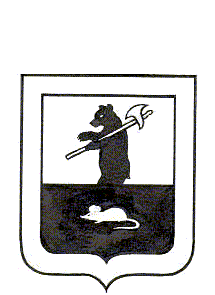 АДМИНИСТРАЦИЯ ГОРОДСКОГО ПОСЕЛЕНИЯ МЫШКИНПОСТАНОВЛЕНИЕг. Мышкин11.04.2022                                                                № 76О назначении публичных слушаний по отчёту об исполнении бюджетагородского поселения Мышкин за 2021 год     В соответствии с Федеральным законом от 06.10.2003 № 131-ФЗ «Об общих принципах организации местного самоуправления в Российской Федерации», решением Муниципального Совета городского поселения Мышкин от 29.06.2016 № 19 «Об утверждении Положения о бюджетном процессе в городском поселении Мышкин»,ПОСТАНОВЛЯЕТ:1. Назначить по инициативе Главы городского поселения Мышкин публичные слушания по обсуждению прилагаемого Отчета об исполнении бюджета городского поселения Мышкин за 2021 год с участием граждан и представителей общественности.2. Провести публичные слушания 6 мая 2022 года в 14 часов 00 минут по адресу: г. Мышкин, ул. Карла Либкнехта, д.40 (здание Администрации городского поселения Мышкин).3. Назначить ответственным за подготовку и проведение публичных слушаний заместителя Главы Администрации городского поселения Мышкин.4. Установить, что для учета предложений по Отчету об исполнении бюджета городского поселения Мышкин за 2021 год, жителями городского поселения Мышкин до 6 мая 2022 года могут быть направлены письменные обращения в Муниципальный Совет городского поселения Мышкин (путем их передачи или направления по почте) по адресу: г. Мышкин, ул. К. Либкнехта, д.40. Письменное обращение гражданина должно содержать его фамилию, имя, отчество, адрес места жительства и предложение или замечание по Отчету об исполнении бюджета городского поселения Мышкин за 2021 год. Лица, направившие предложения и замечания, вправе отозвать их до начала обсуждения Отчета об исполнении бюджета городского поселения Мышкин за 2021 год. Также граждане могут свои обращения по Отчету об исполнении бюджета городского поселения Мышкин за 2021 год предоставить в Администрацию через официальный сайт Администрации городского поселения Мышкин - gorodmyshkin.ru.Предложения и замечания рассматриваются при публичном обсуждении проекта Отчета об исполнении бюджета городского поселения Мышкин за 2021 год, учитываются при подготовке протокола публичных слушаний и заключения о результатах публичных слушаний.Порядок участия граждан в обсуждении Отчета об исполнении бюджета городского поселения Мышкин за 2021 год: жители городского поселения Мышкин могут лично участвовать в обсуждении проекта решения Муниципального Совета городского поселения Мышкин 06.05.2022 в 14 часов 00 минут по адресу: г. Мышкин, ул. К. Либкнехта, д.40.5. Ведущему специалисту Администрации городского поселения Мышкин выполнить необходимые мероприятия по проведению публичных слушаний.          6. Опубликовать настоящее постановление и Отчет об исполнении бюджета городского поселения Мышкин за 2021 год в газете «Волжские зори» и разместить на официальном сайте городского поселения Мышкин в информационно-коммуникационной сети Интернет.7. Контроль за исполнением настоящего постановления оставляю за собой.8. Настоящее постановление вступает в законную силу после его официального опубликования. Глава городского поселения Мышкин              	                                                     Е.В. Петров